Please complete one form for each renewal project proposed for HUD funding, and email to mjensen@arbordevelopment.org no later than 7:59 PM, August 15th, 2016.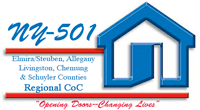 NARRATIVEAgency & Budget InformationAgency & Budget InformationCountyProject numberContact NameContact emailContact phoneBusiness and Reporting Operations Max points (15 ) Does this project have any HUD any outstanding HUD Findings?  If yes please explain in less than three sentences: (if no 5 points)Projects drew down Funds in a timely Manner. If no please explain in less than three sentences : ( if yes 5 points) Did this project meet its last APR benchmarks? (if yes 5 points)  Renewal Project Characteristics Housing First Characteristics: 1) Which of following barriers to accessing housing and services will this project remove? (max 3 points) Having too little or no income (Y_) (N_) if yes (1 point)Active or history of Substance abuse(Y_) (N_) if yes (1 point)Fleeing Domestic Violence (Y_) (N_) if yes (1 point)2)  Does the project plan to remove these reasons for Termination? ( Max 5 points) Failure to participate in Support Services? (Y_) (N_) if yes (1 point)Loss of income or failure to improve income? (Y_) (N_) if yes (1 point)failure to make progress on Service Plan(Y_) (N_) if yes (1 point)Fleeing Domestic Violence (Y_) (N_) if yes (1 point) Any other area not covered in a lease agreement typically found in the geographic area? (Y_) (N_) if yes (1 point)Will this project designate 85% or more of its current units for the Chronically homeless? If no please explain in three sentences: if yes please demonstrate (5 points)Does this project participate in Coordinated Entry? If no please explain in three sentences: ( 5 points) Does this project participate in HMIS? If no please explain in three sentences (5 points) Is this project size greater than 20 Units/Beds if no please explain in three sentences: (5 points) Does the project specifically target disabled persons as a served population as specified in the grant application? Please Identify Population if yes (5 points) Does the project fill a critical housing need where no alternative resource is available? If yes please explain in three sentences or less (5 points)Services for Participants related to income and employment: Is there a good plan for assisting participants to increase their employment and or income to maximize their ability to live independently. If yes please explain in three sentences ( if yes 10 points) PSH Projects Prioritize Chronic and Severe Service Need for Homeless Persons (max 15 points) 50% or more of the people served are chronically homeless. If Yes please demonstrate ( 5 points) 75% or more of the people served are chronically homeless. If yes please demonstrate ( 5 points)50% or more of the people served have two or more conditions. Please demonstrate (5 points)  Housing Stability Max Points (10) PSH 75% of those housed either exited to permanent housing or remained in PSH. If Yes please demonstrate ( 5 points) PSH 90% of those housed either exited to permanent housing or remained in PSH. If Yes please demonstrate ( 5 points) TH 75% of leavers exited to permanent housing. . If Yes please demonstrate (5 points) Jobs and Income growth (max 10 points)10+ % of adults increased income from employment. If yes please demonstrate (5 points)  50+% of adults with increased income from all sources. If yes please demonstrate (5 points)  Mainstream benefits 75+% adults leavers participate in one or more mainstream benefits?  (Y_) (N_) Please demonstrate if yes ( 5 points) HMIS Participation and Data Quality (max 15 points) All required data for program entry is entered in HMIS within 5-days(Y_) (N_) if yes ( 5 points)Case managers enter all service plans and progress notes into HMIS within 30 days(Y_) (N_) if yes( 5 points) At least 97% of the Universal data elements in HMIS  are complete  (Y_) (N_) if yes ( 5 points)Effective Use of HUD Funding (Max points 10)Less than 10% of HUD Budget not spent and recaptured by HUD (Y_) (N_) if no ( 5 points)85% daily unit utilization (Y_) (N_) if yes please demonstrate  if yes ( 5 points)System Performance Max Points (10) This project is using a Housing first approach (Y_) (N_) please refer to questions above if yes ( 5 points)Did this project dedicate any beds to serving chronic that were not dedicated in the prior year? participation (Y_) (N_) if yes please demonstrate  if yes ( 5 points) Active Participation in the NY501 Continuum of care Max Points (10) Your agency has actively participated in CoC meeting in the past two years (8-15-14 to 8-15-16) (Y_) (N_)  if yes ( 5 points)Your Agency is currently using the CoC’s HMIS system (Y_) (N_)  if yes ( 5 points) If no are you engaged in doing so please explain